County Treasurer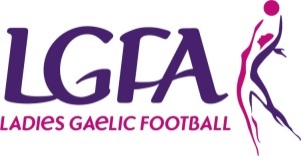 Role Description The overall role of the Treasurer is to ensure that all financial matters within the County are managed correctly and efficiently.  S/he must ensure that proper books of accounts along with proper controls and procedures are in place and adhered to. S/he should have ultimate responsibility for financial matters of all other County sub-committees.  Reports/accountable toCounty Committee  Responsibilities To ensure proper financial records and procedures are maintained  To oversee and present accounts and financial statements to the County Committee on a quarterly basis To ensure that appropriate accounting procedures and controls are in place and adhered to in relation to all financial matters To ensure that the accounts are audited and meet the auditing standards required To ensure any recommendations of the auditors are implemented To liaise with other committee members about financial matters To ensure compliance with relevant legislation To advise on the fundraising strategy of the County Committee  Financial planning and reporting To prepare a detailed County financial budget at the beginning of each year, which should be agreed and accepted by the County Committee and all other sub-committees and forwarded to the National Finance Committee To advice the County Committee of the financial implications of strategic and operational plans.  To provide accurate and up to date assessment of the County’s finances at County Committee meetings  To make presentations of accounts at the County Convention  Other  To liaise with Club treasurers on their roles and responsibilities in the Club  To arrange for training of Club Treasurers  To review the financial statements of all Clubs affiliated to the County Committee SKILLSKNOWLEDGEExperience of financial control and budgeting  Experience of fundraising  Good communication and interpersonal skills  Good organisational skills with an eye for detail  Ability to work well with the Chairperson and the Committee  Ability to ensure decisions are taken and followed up  Ability to delegate key tasks to other officers where required  Good I.T. knowledge and understanding of accounting software  Be familiar with The official guide and all County by-laws Clear and detailed knowledge of LGFA’s structures, rules, regulations and procedures at all levels of the Association  Clear and detailed knowledge of the LGFA’s coaching schemes and initiatives Clear and detailed knowledge and management of financial systems and accounts in order to manage day to-day County Committee finances (in association with the Treasurer)  Working knowledge of IT related packages and systemsOTHER REQUIREMENTSHave time to do the job Have a genuine interest in the Association  Be of good standing in the community  